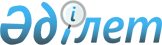 О бюджете Сатпаевского сельского округа района Ақсуат на 2024-2026 годыРешение маслихата района Ақсуат области Абай от 29 декабря 2023 года № 12/9-VIII.
      В соответствии с пунктом 2 статьи 9-1, пунктом 2 статьи 75 Бюджетного кодекса Республики Казахстан, подпунктом 1) пункта 1 статьи 6 Закона Республики Казахстан "О местном государственном управлении и самоуправлении в Республике Казахстан" маслихат района Ақсуат РЕШИЛ:
      1. Утвердить бюджет Сатпаевского сельского округа района Ақсуат на 2024-2026 годы согласно приложениям 1, 2 и 3 соответственно, в том числе на 2024 год в следующих объемах:
      1) доходы – 46 891,0 тысяч тенге, в том числе:
      налоговые поступления – 3 540,0 тысяч тенге;
      неналоговые поступления – 0,0 тысяч тенге;
      поступления от продажи основного капитала – 20,0 тысяч тенге;
      поступления трансфертов – 43 331,0 тысяч тенге;
      2) затраты – 46 891,0 тысяч тенге;
      3) чистое бюджетное кредитование – 0,0 тысяч тенге, в том числе:
      бюджетные кредиты – 0,0 тысяч тенге;
      погашение бюджетных кредитов – 0,0 тысяч тенге;
      4) сальдо по операциям с финансовыми активами – 0,0 тысяч тенге;
      приобретение финансовых активов – 0,0 тысяч тенге;
      поступления от продажи финансовых активов государства – 0,0 тысяч тенге;
      5) дефицит (профицит) бюджета – 0,0 тысяч тенге;
      6) финансирование дефицита (использование профицита) бюджета – 0,0 тысяч тенге;
      поступление займов – 0,0 тысяч тенге;
      погашение займов – 0,0 тысяч тенге;
      используемые остатки бюджетных средств – 0,0 тысяч тенге.
      2. Учесть, что в бюджете Сатпаевского сельского округа района Ақсуат на 2024 год установлен объем субвенции, передаваемый из районного бюджета в сумме 29 006,0 тысяч тенге.
      3. Учесть, что в бюджете Сатпаевского сельского округа района Ақсуат на 2024 год предусмотрены целевые текущие трансферты из районного бюджета в сумме 14 010,0 тысяч тенге.
      4. Учесть, что в бюджете Сатпаевского сельского округа района Ақсуат на 2024 год предусмотрены целевые текущие трансферты из областного бюджета в сумме 315,0 тысяч тенге.
      5. Настоящее решение вводится в действие с 1 января 2024 года. Бюджет Сатпаевского сельского округа на 2024 год Бюджет Сатпаевского сельского округа на 2025 год Бюджет Сатпаевского сельского округа на 2026 год
					© 2012. РГП на ПХВ «Институт законодательства и правовой информации Республики Казахстан» Министерства юстиции Республики Казахстан
				
      Председатель маслихата района Аксуат 

Ж. Оразгалиев
Приложение 1 к решению
маслихата района Ақсуат
от 29 декабря 2023 года
№ 12/9-VIII
Категория
Категория
Категория
Категория
Сумма (тысяч тенге)
Класс
Класс
Класс
Сумма (тысяч тенге)
Подкласс
Подкласс
Сумма (тысяч тенге)
Наименование
Сумма (тысяч тенге)
I. ДОХОДЫ
46 891,0
1
Налоговые поступления
3 540,0
01
Подоходный налог
430,0
2
Индивидуальный подоходный налог
430,0
04
Hалоги на собственность
2 980,0
1
Hалоги на имущество
120,0
3
Земельный налог
10,0
4
Hалог на транспортные средства
2 835,0
5
Единый земельный налог
15,0
05
Внутренние налоги на товары, работы и услуги
130,0
3
Поступления за использование природных и других ресурсов
130,0
2
Неналоговые поступления
0,0
3
Поступления от продажи основного капитала
20,0
03
Продажа земли и нематериальных активов
20,0
1
Продажа земли
20,0
4
Поступления трансфертов
43 331,0
02
Трансферты из вышестоящих органов государственного управления
43 331,0
3
Трансферты из районного (города областного значения) бюджета
43 331,0
Функциональная группа
Функциональная группа
Функциональная группа
Функциональная группа
Функциональная группа
Сумма (тысяч тенге)
Функциональная подгруппа
Функциональная подгруппа
Функциональная подгруппа
Функциональная подгруппа
Сумма (тысяч тенге)
Администратор бюджетных программ
Администратор бюджетных программ
Администратор бюджетных программ
Сумма (тысяч тенге)
Программа
Программа
Сумма (тысяч тенге)
Наименование
Сумма (тысяч тенге)
II. ЗАТРАТЫ
46 891,0
01
Государственные услуги общего характера
33 341,0
1
Представительные, исполнительные и другие органы, выполняющие общие функции государственного управления
33 341,0
124
Аппарат акима города районного значения, села, поселка, сельского округа
33 341,0
001
Услуги по обеспечению деятельности акима города районного значения, села, поселка, сельского округа
33 341,0
07
Жилищно-коммунальное хозяйство
13 250,0
3
Благоустройство населенных пунктов
13 250,0
124
Аппарат акима города районного значения, села, поселка, сельского округа
13 250,0
009
Обеспечение санитарии населенных пунктов
250,0
011
Благоустройство и озеленение населенных пунктов
13 000,0
08
Культура, спорт, туризм и информационное пространство
300,0
1
Деятельность в области культуры
300,0
124
Аппарат акима города районного значения, села, поселка, сельского округа
300,0
006
Поддержка культурно-досуговой работы на местном уровне
300,0
III. ЧИСТОЕ БЮДЖЕТНОЕ КРЕДИТОВАНИЕ
0,0
Бюджетные кредиты
0,0
5
Погашение бюджетных кредитов
0,0
IV. САЛЬДО ПО ОПЕРАЦИЯМ С ФИНАНСОВЫМИ АКТИВАМИ
0,0
Приобретение финансовых активов
0,0
6
Поступления от продажи финансовых активов государства
0,0
V. ДЕФИЦИТ (ПРОФИЦИТ) БЮДЖЕТА
0,0
VI. ФИНАНСИРОВАНИЕ ДЕФИЦИТА (ИСПОЛЬЗОВАНИЕ ПРОФИЦИТА) БЮДЖЕТА
0,0
7
Поступления займов
0,0
16
Погашение займов
0,0
8
Используемые остатки бюджетных средств
0,0Приложение 2 к решению
маслихата района Ақсуат
от 29 декабря 2023 года
№ 12/9-VIII
Категория
Категория
Категория
Категория
Сумма (тысяч тенге)
Класс
Класс
Класс
Сумма (тысяч тенге)
Подкласс
Подкласс
Сумма (тысяч тенге)
Наименование
Сумма (тысяч тенге)
I. ДОХОДЫ
37 382,0
1
Налоговые поступления
3 750,0
01
Подоходный налог
430,0
2
Индивидуальный подоходный налог
430,0
04
Hалоги на собственность
3 190,0
1
Hалоги на имущество
120,0
3
Земельный налог
20,0
4
Hалог на транспортные средства
3 035,0
5
Единый земельный налог
15,0
05
Внутренние налоги на товары, работы и услуги
130,0
3
Поступления за использование природных и других ресурсов
130,0
2
Неналоговые поступления
0,0
3
Поступления от продажи основного капитала
50,0
03
Продажа земли и нематериальных активов
50,0
1
Продажа земли
50,0
4
Поступления трансфертов
33 582,0
02
Трансферты из вышестоящих органов государственного управления
33 582,0
3
Трансферты из районного (города областного значения) бюджета
33 582,0
Функциональная группа
Функциональная группа
Функциональная группа
Функциональная группа
Функциональная группа
Сумма (тысяч тенге)
Функциональная подгруппа
Функциональная подгруппа
Функциональная подгруппа
Функциональная подгруппа
Сумма (тысяч тенге)
Администратор бюджетных программ
Администратор бюджетных программ
Администратор бюджетных программ
Сумма (тысяч тенге)
Программа
Программа
Сумма (тысяч тенге)
Наименование
Сумма (тысяч тенге)
II. ЗАТРАТЫ
37 382,0
01
Государственные услуги общего характера
36 633,0
1
Представительные, исполнительные и другие органы, выполняющие общие функции государственного управления
36 633,0
124
Аппарат акима города районного значения, села, поселка, сельского округа
36 633,0
001
Услуги по обеспечению деятельности акима города районного значения, села, поселка, сельского округа
36 633,0
07
Жилищно-коммунальное хозяйство
535,0
3
Благоустройство населенных пунктов
535,0
124
Аппарат акима города районного значения, села, поселка, сельского округа
535,0
009
Обеспечение санитарии населенных пунктов
535,0
08
Культура, спорт, туризм и информационное пространство
214,0
1
Деятельность в области культуры
214,0
124
Аппарат акима города районного значения, села, поселка, сельского округа
214,0
006
Поддержка культурно-досуговой работы на местном уровне
214,0
III. ЧИСТОЕ БЮДЖЕТНОЕ КРЕДИТОВАНИЕ
0,0
Бюджетные кредиты
0,0
5
Погашение бюджетных кредитов
0,0
IV. САЛЬДО ПО ОПЕРАЦИЯМ С ФИНАНСОВЫМИ АКТИВАМИ
0,0
Приобретение финансовых активов
0,0
6
Поступления от продажи финансовых активов государства
0,0
V. ДЕФИЦИТ (ПРОФИЦИТ) БЮДЖЕТА
0,0
VI. ФИНАНСИРОВАНИЕ ДЕФИЦИТА (ИСПОЛЬЗОВАНИЕ ПРОФИЦИТА) БЮДЖЕТА
0,0
7
Поступления займов
0,0
16
Погашение займов
0,0
8
Используемые остатки бюджетных средств
0,0Приложение 3 к решению
маслихата района Ақсуат
от 29 декабря 2023 года
№ 12/9-VIII
Категория
Категория
Категория
Категория
Сумма (тысяч тенге)
Класс
Класс
Класс
Сумма (тысяч тенге)
Подкласс
Подкласс
Сумма (тысяч тенге)
Наименование
Сумма (тысяч тенге)
I. ДОХОДЫ
39 999,0
1
Налоговые поступления
4 050,0
01
Подоходный налог
450,0
2
Индивидуальный подоходный налог
450,0
04
Hалоги на собственность
3 460,0
1
Hалоги на имущество
140,0
3
Земельный налог
40,0
4
Hалог на транспортные средства
3 250,0
5
Единый земельный налог
30,0
05
Внутренние налоги на товары, работы и услуги
140,0
3
Поступления за использование природных и других ресурсов
140,0
2
Неналоговые поступления
0,0
3
Поступления от продажи основного капитала
80,0
03
Продажа земли и нематериальных активов
80,0
1
Продажа земли
80,0
4
Поступления трансфертов
35 869,0
02
Трансферты из вышестоящих органов государственного управления
35 869,0
3
Трансферты из районного (города областного значения) бюджета
35 869,0
Функциональная группа
Функциональная группа
Функциональная группа
Функциональная группа
Функциональная группа
Сумма (тысяч тенге)
Функциональная подгруппа
Функциональная подгруппа
Функциональная подгруппа
Функциональная подгруппа
Сумма (тысяч тенге)
Администратор бюджетных программ
Администратор бюджетных программ
Администратор бюджетных программ
Сумма (тысяч тенге)
Программа
Программа
Сумма (тысяч тенге)
Наименование
Сумма (тысяч тенге)
II. ЗАТРАТЫ
39 999,0
01
Государственные услуги общего характера
39 197,0
1
Представительные, исполнительные и другие органы, выполняющие общие функции государственного управления
39 197,0
124
Аппарат акима города районного значения, села, поселка, сельского округа
39 197,0
001
Услуги по обеспечению деятельности акима города районного значения, села, поселка, сельского округа
39 197,0
07
Жилищно-коммунальное хозяйство
573,0
3
Благоустройство населенных пунктов
573,0
124
Аппарат акима города районного значения, села, поселка, сельского округа
573,0
009
Обеспечение санитарии населенных пунктов
573,0
08
Культура, спорт, туризм и информационное пространство
229,0
1
Деятельность в области культуры
229,0
124
Аппарат акима города районного значения, села, поселка, сельского округа
229,0
006
Поддержка культурно-досуговой работы на местном уровне
229,0
III. ЧИСТОЕ БЮДЖЕТНОЕ КРЕДИТОВАНИЕ
0,0
Бюджетные кредиты
0,0
5
Погашение бюджетных кредитов
0,0
IV. САЛЬДО ПО ОПЕРАЦИЯМ С ФИНАНСОВЫМИ АКТИВАМИ
0,0
Приобретение финансовых активов
0,0
6
Поступления от продажи финансовых активов государства
0,0
V. ДЕФИЦИТ (ПРОФИЦИТ) БЮДЖЕТА
0,0
VI. ФИНАНСИРОВАНИЕ ДЕФИЦИТА (ИСПОЛЬЗОВАНИЕ ПРОФИЦИТА) БЮДЖЕТА
0,0
7
Поступления займов
0,0
16
Погашение займов
0,0
8
Используемые остатки бюджетных средств
0,0